Tento materiál byl vytvořen v rámci projektuOperačního programu Vzdělávání pro konkurenceschopnost.Příjemce:ZŠ a MŠ České VeleniceTřída Čsl. legií 325378 10 Č. VeleniceProjekt MŠMT ČR	EU PENÍZE ŠKOLÁMČíslo projektu	CZ.1.07/1.4.00/21.2082Název projektu školy	S počítačem to jde lépeKlíčová aktivita:  III/2		Inovace a zkvalitnění výuky prostřednictvím ICTAutor:	Mgr. Oldřich StellnerNázev materiálu: Pyrenejský poloostrovIdentifikátor DUM:	VY_32_Inovace_VI_2_11ZEVzdělávací oblast:		Člověk a přírodaVzdělávací obor:		ZeměpisTéma:			Zeměpis světadílů-EvropaRočník:	7.Stručná anotace: V tomto pracovním listu poznávají žáci oblast Pyrenejského poloostrova.Prohlašuji, že při tvorbě výukového materiálu jsem respektoval(a) všeobecně užívané právní a morální zvyklosti, autorská a jiná práva třetích osob, zejména práva duševního vlastnictví (např. práva k obchodní firmě, autorská práva k software, k filmovým, hudebním a fotografickým dílům nebo práva k ochranným známkám) dle zákona 121/2000 Sb. (autorský zákon). Nesu veškerou právní odpovědnost za obsah a původ svého díla.Prohlašuji dále, že výše uvedený materiál jsem ověřil(a) ve výuce a provedl(a) o tom zápis do TK.Dávám souhlas, aby moje dílo bylo dáno k dispozici veřejnosti k účelům volného užití (§ 30 odst. 1 zákona 121/2000 Sb.), tj. že k uvedeným účelům může být kýmkoliv zveřejňováno, používáno, upravováno a uchováváno.Pyrenejský poloostrov – Španělsko, PortugalskoZákladní údaje – chybějící údaje doplňŠpanělsko                           Rozloha                                 ………………………….                           Počet obyvatel                     46 063 511                           Hlavní město                        …………………………..                           Hustota zalidnění                 …………………………..Portugalsko                       Rozloha                                   ………………………….                          Počet obyvatel                       10 708 692                          Hlavní město                           …………………………                          Hustota zalidnění                   ………………………….Poloha – za čísla doplň moře a oceány, za písmena sousedy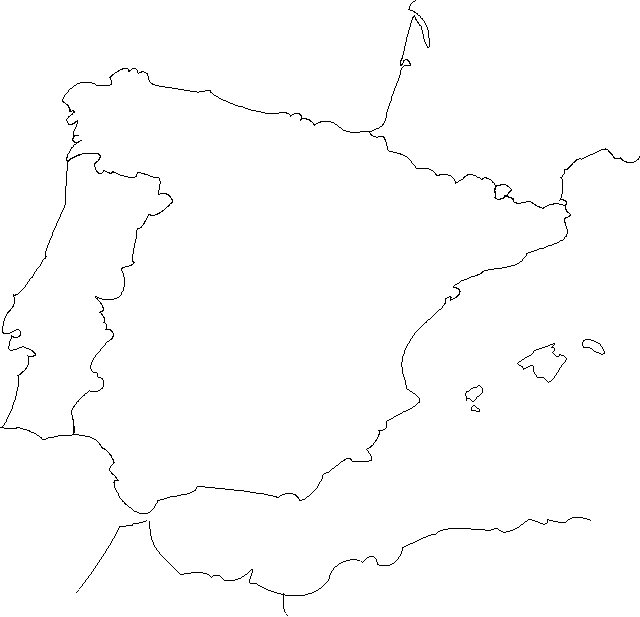 Přírodní poměry  - za čísla doplň nejvýznamnější pohoří, za písmena vodní zdroje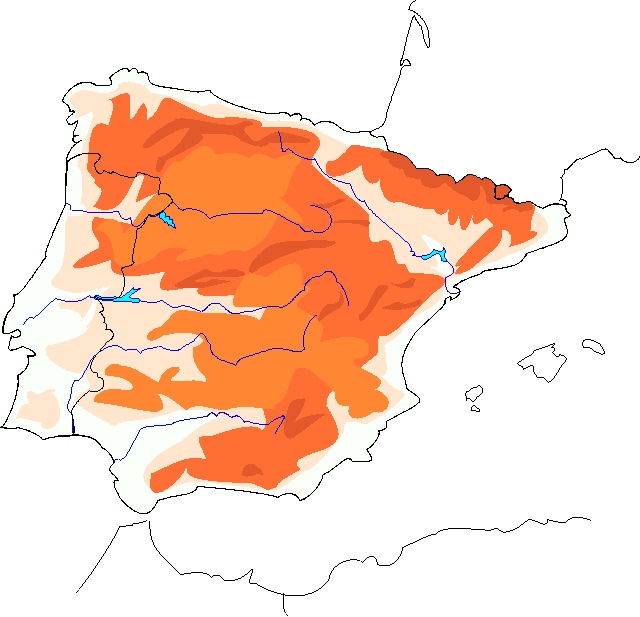 Řešení:Základní údaje – chybějící údaje doplňŠpanělsko                           Rozloha                                504 782 km2                            Počet obyvatel                     46 063 511                           Hlavní město                        Madrid                           Hustota zalidnění                 88 obyv./km2Portugalsko                       Rozloha                                   92 391 km2                          Počet obyvatel                       10 708 692                          Hlavní město                           Lisabon                          Hustota zalidnění                   114 obyv./km2Poloha – za čísla doplň moře a oceány, za písmena sousedy1 – Biskajský záliv2 – Atlantský oceán3 – Gibraltarský průliv4 – Středozemní mořea – Francieb – Andorrac -  AfrikaPřírodní poměry  - za čísla doplň nejvýznamnější pohoří, za písmena vodní zdroje1 – Pyreneje2 – Kantaberské pohoří3 – Kastilské pohoří4 – Iberské pohoří5 – Sierra Morena6 – Siera Nevada7 – Serra da Estrelaa – Dourob – nádrž Alcántarac – Tajod – Gaudianae – Guadalquivirf -  EbroMetodické zhodnocení, návod:Třída pracuje s pracovním listem ve dvojicích. Pro vyhledávání informací využívají žáci Školní atlas světa.Práce se vydařila podle představ, studenti pracovali , jak měli. Časová dotace je cca 20min.Pracovní list byl odpilotován v VII.třídě a to dne 9.5.2013 dle metodického návodu, žáci pracovali se zájmem.Použité zdroje:Mapy použité k tvorbě materiálu  jsou součástí programu Zoner Callisto,na který má škola licenci.Školní atlas světa. 1. vyd. Praha: Kartografie, 2004, 175 s. ISBN 80-701-1730-3.